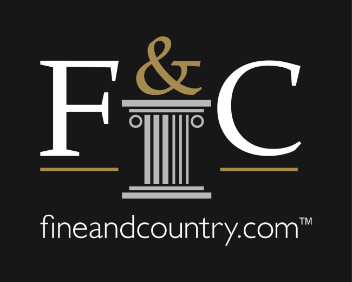 Fine & Country MD gets pied in the name of charity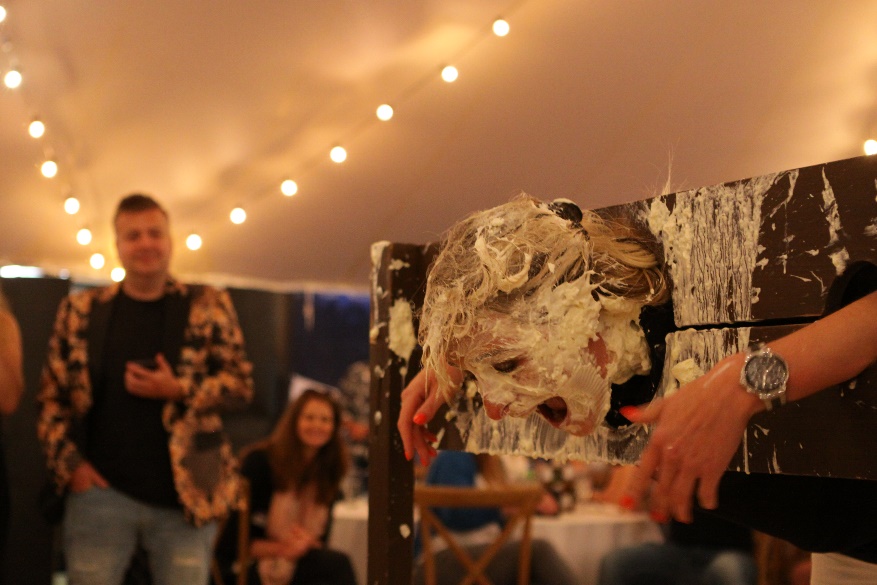 Fine & Country agents and suppliers from around the country got together at Stanford Hall in Northamptonshire on Friday 10th September for a day of fun and entertainment all in the name of the good cause. The appropriately named Field Day was the first physical event that the Fine & Country Foundation has been able to organise since the pandemic started last year. It was an opportunity for the agents within the network to get together in person for the first time in a while and have some fun, which included throwing pies in each other’s faces, all in the aid of an incredibly valuable cause.Nicky Stevenson, MD of Fine & Country UK, seemed to be a drawcard at the pie throwing stand, with agents opening their wallets to get their turn. Stevenson had stated that agents would have to be generous with their donations to get her in the fire line, and the network rose to the challenge, with some agents paying hundreds of pounds per pie in the name of a good cause.Jon Cooke, Trustee of the Fine & Country Foundation, says: “The event was a great success with over £18,000 raised for The Foundation on the day through ticket sales, bedroom auctions at Stanford Hall and the pie throwing stand. A big thank you to the network, as well as the sponsors and suppliers such eHouse, Moneypenny and Garrington who helped make the event possible. The money raised will go to further enhance the work The Foundation is doing to aid charities and organisations working with those in need.”The Fine & Country Foundation was established in 2014 to help those living in homelessness and poverty. The Foundation works with a number of homeless charities in the UK and internationally to fund projects and charities who need it most. Since its inception the Foundation has raised over £600,000, through several fund-raising initiatives and events, such as Field Day. Cooke adds that The Foundation Autumn Grant Programme is currently open, with The Foundation accepting applications between the 1st and 30th of September. Fine & Country agents are able to nominate homeless charities, that will be reviewed and could receive a grant of up to £3,000. “Money received through events such as Field Day will help The Foundation to provide more grants to more charities in need. Through the generosity of the network and the public, The Foundation is able to make a difference and help those who need it most,” Cooke concludes.Donate to The Foundation here.  Editors Notes:The Fine & Country Foundation supports issues of homelessness and poverty prevention. Formed in 2014, The Foundation has grown to see donations of more than £600,000. Fine & Country offices contribute to The Foundation through regular giving, including donating part of their commission, as well as through a variety of events. The donations are distributed to homeless charities chosen by Fine & Country agents or through The Foundation grant programme which is open in March and October each year.